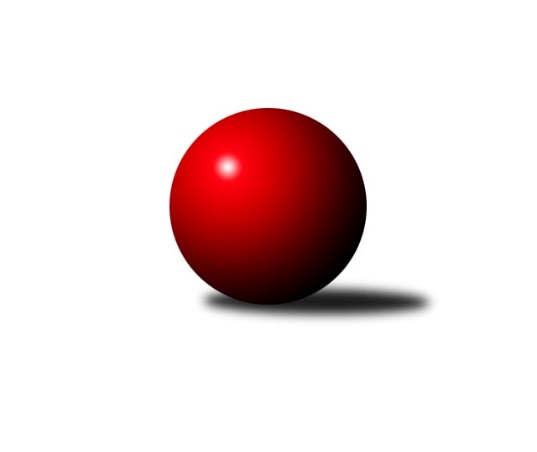 Č.7Ročník 2017/2018	25.5.2024 Mistrovství Prahy 1 2017/2018Statistika 7. kolaTabulka družstev:		družstvo	záp	výh	rem	proh	skore	sety	průměr	body	plné	dorážka	chyby	1.	TJ Praga Praha A	7	5	0	2	38.0 : 18.0 	(56.5 : 27.5)	2507	10	1722	785	35.7	2.	TJ Astra Zahradní Město A	7	5	0	2	38.0 : 18.0 	(47.5 : 36.5)	2506	10	1737	769	42.1	3.	SK Uhelné sklady Praha A	7	5	0	2	36.5 : 19.5 	(49.5 : 34.5)	2435	10	1724	711	46.9	4.	SK Meteor Praha A	7	5	0	2	34.0 : 22.0 	(44.5 : 39.5)	2391	10	1666	725	43	5.	VŠTJ FS Praha A	7	5	0	2	33.0 : 23.0 	(47.5 : 36.5)	2407	10	1674	733	43	6.	KK Slavoj Praha C	7	4	0	3	31.0 : 25.0 	(45.0 : 39.0)	2531	8	1726	805	37	7.	TJ Sokol Rudná A	7	4	0	3	29.0 : 27.0 	(42.0 : 42.0)	2360	8	1688	672	50	8.	Sokol Kobylisy A	7	4	0	3	28.0 : 28.0 	(43.0 : 41.0)	2395	8	1671	724	45.9	9.	KK Konstruktiva Praha  C	7	3	0	4	27.0 : 29.0 	(38.5 : 45.5)	2451	6	1723	728	44.6	10.	SK Sokol Žižkov Praha B	7	3	0	4	26.0 : 30.0 	(41.0 : 43.0)	2441	6	1690	751	43.6	11.	PSK Union Praha B	7	2	0	5	19.0 : 37.0 	(33.0 : 51.0)	2334	4	1672	662	46.1	12.	TJ Sokol Rudná B	7	2	0	5	17.5 : 38.5 	(35.0 : 49.0)	2333	4	1653	679	59.9	13.	SK Uhelné sklady Praha B	7	1	0	6	21.0 : 35.0 	(34.0 : 50.0)	2350	2	1664	686	49.9	14.	SK Sokol Žižkov Praha C	7	1	0	6	14.0 : 42.0 	(31.0 : 53.0)	2409	2	1687	721	48.9Tabulka doma:		družstvo	záp	výh	rem	proh	skore	sety	průměr	body	maximum	minimum	1.	TJ Praga Praha A	4	4	0	0	25.0 : 7.0 	(35.5 : 12.5)	2519	8	2562	2461	2.	SK Meteor Praha A	4	4	0	0	25.0 : 7.0 	(30.5 : 17.5)	2572	8	2614	2528	3.	SK Uhelné sklady Praha A	4	4	0	0	24.0 : 8.0 	(29.5 : 18.5)	2388	8	2430	2335	4.	VŠTJ FS Praha A	4	4	0	0	23.0 : 9.0 	(31.0 : 17.0)	2584	8	2609	2545	5.	Sokol Kobylisy A	4	4	0	0	21.0 : 11.0 	(30.0 : 18.0)	2342	8	2406	2315	6.	TJ Astra Zahradní Město A	3	3	0	0	21.0 : 3.0 	(22.0 : 14.0)	2478	6	2514	2451	7.	KK Slavoj Praha C	3	3	0	0	17.0 : 7.0 	(22.0 : 14.0)	2599	6	2662	2503	8.	TJ Sokol Rudná A	4	3	0	1	19.0 : 13.0 	(26.0 : 22.0)	2411	6	2437	2375	9.	PSK Union Praha B	3	2	0	1	15.0 : 9.0 	(21.5 : 14.5)	2380	4	2407	2345	10.	KK Konstruktiva Praha  C	3	2	0	1	15.0 : 9.0 	(20.0 : 16.0)	2561	4	2612	2496	11.	SK Sokol Žižkov Praha B	3	2	0	1	13.0 : 11.0 	(19.0 : 17.0)	2531	4	2542	2513	12.	TJ Sokol Rudná B	3	2	0	1	11.5 : 12.5 	(19.0 : 17.0)	2310	4	2360	2256	13.	SK Sokol Žižkov Praha C	3	1	0	2	10.0 : 14.0 	(15.0 : 21.0)	2504	2	2585	2455	14.	SK Uhelné sklady Praha B	4	1	0	3	14.0 : 18.0 	(23.0 : 25.0)	2343	2	2392	2291Tabulka venku:		družstvo	záp	výh	rem	proh	skore	sety	průměr	body	maximum	minimum	1.	TJ Astra Zahradní Město A	4	2	0	2	17.0 : 15.0 	(25.5 : 22.5)	2513	4	2611	2425	2.	TJ Praga Praha A	3	1	0	2	13.0 : 11.0 	(21.0 : 15.0)	2503	2	2619	2443	3.	SK Uhelné sklady Praha A	3	1	0	2	12.5 : 11.5 	(20.0 : 16.0)	2456	2	2604	2298	4.	VŠTJ FS Praha A	3	1	0	2	10.0 : 14.0 	(16.5 : 19.5)	2348	2	2364	2320	5.	TJ Sokol Rudná A	3	1	0	2	10.0 : 14.0 	(16.0 : 20.0)	2343	2	2485	2254	6.	SK Meteor Praha A	3	1	0	2	9.0 : 15.0 	(14.0 : 22.0)	2331	2	2416	2237	7.	KK Slavoj Praha C	4	1	0	3	14.0 : 18.0 	(23.0 : 25.0)	2532	2	2601	2453	8.	SK Sokol Žižkov Praha B	4	1	0	3	13.0 : 19.0 	(22.0 : 26.0)	2412	2	2528	2332	9.	KK Konstruktiva Praha  C	4	1	0	3	12.0 : 20.0 	(18.5 : 29.5)	2414	2	2624	2337	10.	Sokol Kobylisy A	3	0	0	3	7.0 : 17.0 	(13.0 : 23.0)	2413	0	2492	2325	11.	SK Uhelné sklady Praha B	3	0	0	3	7.0 : 17.0 	(11.0 : 25.0)	2352	0	2411	2312	12.	TJ Sokol Rudná B	4	0	0	4	6.0 : 26.0 	(16.0 : 32.0)	2327	0	2414	2260	13.	SK Sokol Žižkov Praha C	4	0	0	4	4.0 : 28.0 	(16.0 : 32.0)	2401	0	2463	2296	14.	PSK Union Praha B	4	0	0	4	4.0 : 28.0 	(11.5 : 36.5)	2323	0	2360	2277Tabulka podzimní části:		družstvo	záp	výh	rem	proh	skore	sety	průměr	body	doma	venku	1.	TJ Praga Praha A	7	5	0	2	38.0 : 18.0 	(56.5 : 27.5)	2507	10 	4 	0 	0 	1 	0 	2	2.	TJ Astra Zahradní Město A	7	5	0	2	38.0 : 18.0 	(47.5 : 36.5)	2506	10 	3 	0 	0 	2 	0 	2	3.	SK Uhelné sklady Praha A	7	5	0	2	36.5 : 19.5 	(49.5 : 34.5)	2435	10 	4 	0 	0 	1 	0 	2	4.	SK Meteor Praha A	7	5	0	2	34.0 : 22.0 	(44.5 : 39.5)	2391	10 	4 	0 	0 	1 	0 	2	5.	VŠTJ FS Praha A	7	5	0	2	33.0 : 23.0 	(47.5 : 36.5)	2407	10 	4 	0 	0 	1 	0 	2	6.	KK Slavoj Praha C	7	4	0	3	31.0 : 25.0 	(45.0 : 39.0)	2531	8 	3 	0 	0 	1 	0 	3	7.	TJ Sokol Rudná A	7	4	0	3	29.0 : 27.0 	(42.0 : 42.0)	2360	8 	3 	0 	1 	1 	0 	2	8.	Sokol Kobylisy A	7	4	0	3	28.0 : 28.0 	(43.0 : 41.0)	2395	8 	4 	0 	0 	0 	0 	3	9.	KK Konstruktiva Praha  C	7	3	0	4	27.0 : 29.0 	(38.5 : 45.5)	2451	6 	2 	0 	1 	1 	0 	3	10.	SK Sokol Žižkov Praha B	7	3	0	4	26.0 : 30.0 	(41.0 : 43.0)	2441	6 	2 	0 	1 	1 	0 	3	11.	PSK Union Praha B	7	2	0	5	19.0 : 37.0 	(33.0 : 51.0)	2334	4 	2 	0 	1 	0 	0 	4	12.	TJ Sokol Rudná B	7	2	0	5	17.5 : 38.5 	(35.0 : 49.0)	2333	4 	2 	0 	1 	0 	0 	4	13.	SK Uhelné sklady Praha B	7	1	0	6	21.0 : 35.0 	(34.0 : 50.0)	2350	2 	1 	0 	3 	0 	0 	3	14.	SK Sokol Žižkov Praha C	7	1	0	6	14.0 : 42.0 	(31.0 : 53.0)	2409	2 	1 	0 	2 	0 	0 	4Tabulka jarní části:		družstvo	záp	výh	rem	proh	skore	sety	průměr	body	doma	venku	1.	SK Sokol Žižkov Praha C	0	0	0	0	0.0 : 0.0 	(0.0 : 0.0)	0	0 	0 	0 	0 	0 	0 	0 	2.	TJ Astra Zahradní Město A	0	0	0	0	0.0 : 0.0 	(0.0 : 0.0)	0	0 	0 	0 	0 	0 	0 	0 	3.	KK Slavoj Praha C	0	0	0	0	0.0 : 0.0 	(0.0 : 0.0)	0	0 	0 	0 	0 	0 	0 	0 	4.	PSK Union Praha B	0	0	0	0	0.0 : 0.0 	(0.0 : 0.0)	0	0 	0 	0 	0 	0 	0 	0 	5.	SK Sokol Žižkov Praha B	0	0	0	0	0.0 : 0.0 	(0.0 : 0.0)	0	0 	0 	0 	0 	0 	0 	0 	6.	TJ Sokol Rudná B	0	0	0	0	0.0 : 0.0 	(0.0 : 0.0)	0	0 	0 	0 	0 	0 	0 	0 	7.	KK Konstruktiva Praha  C	0	0	0	0	0.0 : 0.0 	(0.0 : 0.0)	0	0 	0 	0 	0 	0 	0 	0 	8.	TJ Praga Praha A	0	0	0	0	0.0 : 0.0 	(0.0 : 0.0)	0	0 	0 	0 	0 	0 	0 	0 	9.	SK Uhelné sklady Praha A	0	0	0	0	0.0 : 0.0 	(0.0 : 0.0)	0	0 	0 	0 	0 	0 	0 	0 	10.	SK Uhelné sklady Praha B	0	0	0	0	0.0 : 0.0 	(0.0 : 0.0)	0	0 	0 	0 	0 	0 	0 	0 	11.	VŠTJ FS Praha A	0	0	0	0	0.0 : 0.0 	(0.0 : 0.0)	0	0 	0 	0 	0 	0 	0 	0 	12.	SK Meteor Praha A	0	0	0	0	0.0 : 0.0 	(0.0 : 0.0)	0	0 	0 	0 	0 	0 	0 	0 	13.	TJ Sokol Rudná A	0	0	0	0	0.0 : 0.0 	(0.0 : 0.0)	0	0 	0 	0 	0 	0 	0 	0 	14.	Sokol Kobylisy A	0	0	0	0	0.0 : 0.0 	(0.0 : 0.0)	0	0 	0 	0 	0 	0 	0 	0 Zisk bodů pro družstvo:		jméno hráče	družstvo	body	zápasy	v %	dílčí body	sety	v %	1.	Rostislav Kašpar 	TJ Praga Praha A 	7	/	7	(100%)	12	/	14	(86%)	2.	Petr Tepličanec 	KK Konstruktiva Praha  C 	7	/	7	(100%)	12	/	14	(86%)	3.	Miroslav Plachý 	SK Uhelné sklady Praha A 	7	/	7	(100%)	10	/	14	(71%)	4.	Jaroslav Kourek 	TJ Praga Praha A 	6	/	6	(100%)	10	/	12	(83%)	5.	Adam Vejvoda 	VŠTJ FS Praha A 	6	/	7	(86%)	12	/	14	(86%)	6.	Pavel Červinka 	Sokol Kobylisy A 	6	/	7	(86%)	11	/	14	(79%)	7.	Jindřich Valo 	KK Slavoj Praha C 	6	/	7	(86%)	10	/	14	(71%)	8.	Pavel Jahelka 	VŠTJ FS Praha A 	5	/	6	(83%)	9	/	12	(75%)	9.	Josef Tesař 	SK Meteor Praha A 	5	/	6	(83%)	9	/	12	(75%)	10.	Vlastimil Bachor 	TJ Sokol Rudná A 	5	/	6	(83%)	8	/	12	(67%)	11.	Josef Jurášek 	SK Meteor Praha A 	5	/	6	(83%)	7	/	12	(58%)	12.	Daniel Veselý 	TJ Astra Zahradní Město A 	5	/	7	(71%)	10	/	14	(71%)	13.	Antonin Knobloch 	SK Uhelné sklady Praha A 	5	/	7	(71%)	9.5	/	14	(68%)	14.	Karel Mašek 	Sokol Kobylisy A 	5	/	7	(71%)	9	/	14	(64%)	15.	Radek Fiala 	TJ Astra Zahradní Město A 	5	/	7	(71%)	8	/	14	(57%)	16.	Pavel Moravec 	PSK Union Praha B 	5	/	7	(71%)	8	/	14	(57%)	17.	Stanislav st. Březina 	KK Slavoj Praha C 	5	/	7	(71%)	8	/	14	(57%)	18.	Martin Novák 	SK Uhelné sklady Praha A 	4	/	4	(100%)	6	/	8	(75%)	19.	Milan Komorník 	TJ Praga Praha A 	4	/	5	(80%)	7	/	10	(70%)	20.	Miloslav Všetečka 	SK Sokol Žižkov Praha B 	4	/	5	(80%)	7	/	10	(70%)	21.	Zdeněk Mora 	TJ Sokol Rudná A 	4	/	5	(80%)	5	/	10	(50%)	22.	Petr Beneda 	KK Slavoj Praha C 	4	/	6	(67%)	9	/	12	(75%)	23.	Marek Šveda 	TJ Astra Zahradní Město A 	4	/	6	(67%)	7.5	/	12	(63%)	24.	Martin Lukáš 	SK Sokol Žižkov Praha B 	4	/	6	(67%)	7	/	12	(58%)	25.	Stanislav ml. Březina ml.	KK Slavoj Praha C 	4	/	6	(67%)	7	/	12	(58%)	26.	Jiří Spěváček 	TJ Sokol Rudná A 	4	/	6	(67%)	6	/	12	(50%)	27.	Adam Rajnoch 	SK Uhelné sklady Praha B 	4	/	6	(67%)	6	/	12	(50%)	28.	Josef Kučera 	SK Meteor Praha A 	4	/	6	(67%)	5	/	12	(42%)	29.	Miroslav Míchal 	SK Uhelné sklady Praha B 	4	/	6	(67%)	5	/	12	(42%)	30.	Zdeněk Barcal 	SK Meteor Praha A 	4	/	7	(57%)	9	/	14	(64%)	31.	Jaroslav Žítek 	Sokol Kobylisy A 	4	/	7	(57%)	8	/	14	(57%)	32.	Pavel Váňa 	SK Sokol Žižkov Praha C 	4	/	7	(57%)	8	/	14	(57%)	33.	Anna Sailerová 	SK Sokol Žižkov Praha B 	4	/	7	(57%)	7	/	14	(50%)	34.	Samuel Fujko 	KK Konstruktiva Praha  C 	4	/	7	(57%)	4	/	14	(29%)	35.	Zbyněk Sedlák 	SK Uhelné sklady Praha A 	3.5	/	7	(50%)	8	/	14	(57%)	36.	Vlastimil Bočánek 	SK Uhelné sklady Praha B 	3	/	3	(100%)	4	/	6	(67%)	37.	Radovan Šimůnek 	TJ Astra Zahradní Město A 	3	/	3	(100%)	3	/	6	(50%)	38.	Petr Kašpar 	TJ Praga Praha A 	3	/	4	(75%)	5	/	8	(63%)	39.	Jindra Pokorná 	SK Meteor Praha A 	3	/	5	(60%)	6	/	10	(60%)	40.	Jan Barchánek 	KK Konstruktiva Praha  C 	3	/	5	(60%)	6	/	10	(60%)	41.	Miroslav Kochánek 	VŠTJ FS Praha A 	3	/	5	(60%)	5	/	10	(50%)	42.	Radek Machulka 	TJ Sokol Rudná B 	3	/	5	(60%)	5	/	10	(50%)	43.	Tomáš Dvořák 	SK Uhelné sklady Praha A 	3	/	5	(60%)	5	/	10	(50%)	44.	Michal Bartoš 	TJ Praga Praha A 	3	/	5	(60%)	4.5	/	10	(45%)	45.	Tomáš Keller 	TJ Sokol Rudná B 	3	/	6	(50%)	6	/	12	(50%)	46.	Miroslav Kýhos 	TJ Sokol Rudná B 	3	/	6	(50%)	6	/	12	(50%)	47.	Petr Moravec 	PSK Union Praha B 	3	/	6	(50%)	5	/	12	(42%)	48.	Miroslav Klement 	KK Konstruktiva Praha  C 	3	/	6	(50%)	4	/	12	(33%)	49.	Pavel Janoušek 	TJ Praga Praha A 	3	/	7	(43%)	10	/	14	(71%)	50.	Lubomír Chudoba 	Sokol Kobylisy A 	3	/	7	(43%)	8	/	14	(57%)	51.	Pavel Černý 	SK Uhelné sklady Praha B 	3	/	7	(43%)	8	/	14	(57%)	52.	Jaroslav Dryák 	TJ Astra Zahradní Město A 	3	/	7	(43%)	7	/	14	(50%)	53.	Milan Vejvoda 	VŠTJ FS Praha A 	3	/	7	(43%)	6.5	/	14	(46%)	54.	Karel Sedláček 	PSK Union Praha B 	3	/	7	(43%)	6	/	14	(43%)	55.	Tomáš Hroza 	TJ Astra Zahradní Město A 	3	/	7	(43%)	6	/	14	(43%)	56.	Jan Neckář 	SK Sokol Žižkov Praha B 	3	/	7	(43%)	6	/	14	(43%)	57.	Peter Koščo 	TJ Sokol Rudná B 	2.5	/	6	(42%)	6	/	12	(50%)	58.	Vladislav Škrabal 	SK Sokol Žižkov Praha C 	2	/	2	(100%)	3	/	4	(75%)	59.	František Rusin 	TJ Astra Zahradní Město A 	2	/	2	(100%)	2	/	4	(50%)	60.	Daniel Prošek 	KK Slavoj Praha C 	2	/	3	(67%)	3	/	6	(50%)	61.	Vladimír Vošický 	SK Meteor Praha A 	2	/	4	(50%)	5	/	8	(63%)	62.	Pavlína Kašparová 	PSK Union Praha B 	2	/	4	(50%)	4	/	8	(50%)	63.	Jan Knyttl 	VŠTJ FS Praha A 	2	/	5	(40%)	3	/	10	(30%)	64.	Michal Ostatnický 	KK Konstruktiva Praha  C 	2	/	5	(40%)	3	/	10	(30%)	65.	Jiří Piskáček 	VŠTJ FS Praha A 	2	/	6	(33%)	7	/	12	(58%)	66.	Tomáš Kazimour 	SK Sokol Žižkov Praha C 	2	/	6	(33%)	7	/	12	(58%)	67.	Bohumil Bazika 	SK Uhelné sklady Praha A 	2	/	6	(33%)	5	/	12	(42%)	68.	Karel Bubeníček 	SK Sokol Žižkov Praha B 	2	/	6	(33%)	4	/	12	(33%)	69.	David Kašpar 	TJ Praga Praha A 	2	/	7	(29%)	7	/	14	(50%)	70.	Pavel Strnad 	TJ Sokol Rudná A 	2	/	7	(29%)	7	/	14	(50%)	71.	Josef Gebr 	SK Sokol Žižkov Praha B 	2	/	7	(29%)	6.5	/	14	(46%)	72.	Jaromír Bok 	TJ Sokol Rudná A 	2	/	7	(29%)	6	/	14	(43%)	73.	Roman Tumpach 	SK Uhelné sklady Praha B 	2	/	7	(29%)	5	/	14	(36%)	74.	Miloslav Dušek 	SK Uhelné sklady Praha A 	1	/	1	(100%)	2	/	2	(100%)	75.	Luboš Kocmich 	VŠTJ FS Praha A 	1	/	1	(100%)	2	/	2	(100%)	76.	Ludmila Erbanová 	TJ Sokol Rudná A 	1	/	1	(100%)	2	/	2	(100%)	77.	Jarmila Zimáková 	TJ Sokol Rudná A 	1	/	1	(100%)	2	/	2	(100%)	78.	Petr Seidl 	TJ Astra Zahradní Město A 	1	/	1	(100%)	2	/	2	(100%)	79.	Libor Novák 	SK Uhelné sklady Praha A 	1	/	1	(100%)	2	/	2	(100%)	80.	Dana Školová 	SK Uhelné sklady Praha B 	1	/	1	(100%)	2	/	2	(100%)	81.	Vojtěch Vojtíšek 	Sokol Kobylisy A 	1	/	1	(100%)	2	/	2	(100%)	82.	Tomáš Kudwes 	TJ Astra Zahradní Město A 	1	/	1	(100%)	1	/	2	(50%)	83.	Lukáš Vacek 	SK Sokol Žižkov Praha C 	1	/	1	(100%)	1	/	2	(50%)	84.	Tomáš Doležal 	TJ Astra Zahradní Město A 	1	/	1	(100%)	1	/	2	(50%)	85.	Lenka Špačková 	SK Sokol Žižkov Praha B 	1	/	2	(50%)	2.5	/	4	(63%)	86.	Jiří Škoda 	VŠTJ FS Praha A 	1	/	2	(50%)	2	/	4	(50%)	87.	Jan Mařánek 	TJ Sokol Rudná A 	1	/	2	(50%)	2	/	4	(50%)	88.	Bohumil Strnad 	SK Sokol Žižkov Praha C 	1	/	2	(50%)	2	/	4	(50%)	89.	Jiří Váňa 	SK Sokol Žižkov Praha C 	1	/	3	(33%)	2	/	6	(33%)	90.	Pavel Kasal 	TJ Sokol Rudná B 	1	/	4	(25%)	3	/	8	(38%)	91.	Karel Novotný 	TJ Sokol Rudná A 	1	/	4	(25%)	2	/	8	(25%)	92.	Karel Hybš 	KK Konstruktiva Praha  C 	1	/	5	(20%)	4	/	10	(40%)	93.	Petr Šťastný 	KK Slavoj Praha C 	1	/	5	(20%)	3	/	10	(30%)	94.	Martin Machulka 	TJ Sokol Rudná B 	1	/	6	(17%)	5	/	12	(42%)	95.	Josef Mach 	PSK Union Praha B 	1	/	6	(17%)	4.5	/	12	(38%)	96.	Petr Barchánek 	KK Konstruktiva Praha  C 	1	/	6	(17%)	4.5	/	12	(38%)	97.	Petra Sedláčková 	KK Slavoj Praha C 	1	/	6	(17%)	4	/	12	(33%)	98.	Přemysl Šámal 	SK Meteor Praha A 	1	/	6	(17%)	3.5	/	12	(29%)	99.	Petr Míchal 	SK Uhelné sklady Praha B 	1	/	6	(17%)	3	/	12	(25%)	100.	Jiří Mudra 	SK Uhelné sklady Praha B 	1	/	6	(17%)	1	/	12	(8%)	101.	Pavel Kantner 	PSK Union Praha B 	1	/	7	(14%)	4	/	14	(29%)	102.	Hana Křemenová 	SK Sokol Žižkov Praha C 	1	/	7	(14%)	3	/	14	(21%)	103.	Vladimír Kohout 	Sokol Kobylisy A 	1	/	7	(14%)	3	/	14	(21%)	104.	David Knoll 	VŠTJ FS Praha A 	0	/	1	(0%)	1	/	2	(50%)	105.	Michal Truksa 	SK Sokol Žižkov Praha B 	0	/	1	(0%)	1	/	2	(50%)	106.	Zbyněk Lébl 	KK Konstruktiva Praha  C 	0	/	1	(0%)	1	/	2	(50%)	107.	Martin Kovář 	TJ Praga Praha A 	0	/	1	(0%)	1	/	2	(50%)	108.	Stanislava Sábová 	SK Uhelné sklady Praha A 	0	/	1	(0%)	0	/	2	(0%)	109.	Martin Berezněv 	TJ Sokol Rudná A 	0	/	1	(0%)	0	/	2	(0%)	110.	Evžen Bartaloš 	SK Sokol Žižkov Praha B 	0	/	1	(0%)	0	/	2	(0%)	111.	Martin Povolný 	SK Meteor Praha A 	0	/	1	(0%)	0	/	2	(0%)	112.	Jiří Novotný 	SK Meteor Praha A 	0	/	1	(0%)	0	/	2	(0%)	113.	Petr Zelenka 	TJ Sokol Rudná A 	0	/	2	(0%)	2	/	4	(50%)	114.	Martin Tožička 	SK Sokol Žižkov Praha C 	0	/	2	(0%)	1	/	4	(25%)	115.	Boris Búrik 	KK Slavoj Praha C 	0	/	2	(0%)	1	/	4	(25%)	116.	Tomáš Kuneš 	VŠTJ FS Praha A 	0	/	2	(0%)	0	/	4	(0%)	117.	Jan Hloušek 	SK Uhelné sklady Praha A 	0	/	3	(0%)	2	/	6	(33%)	118.	Adam Lesák 	TJ Sokol Rudná B 	0	/	4	(0%)	0	/	8	(0%)	119.	Petra Koščová 	TJ Sokol Rudná B 	0	/	5	(0%)	4	/	10	(40%)	120.	Jarmila Fremrová 	PSK Union Praha B 	0	/	5	(0%)	1.5	/	10	(15%)	121.	Petr Opatovský 	SK Sokol Žižkov Praha C 	0	/	5	(0%)	1	/	10	(10%)	122.	Ladislav Kroužel 	Sokol Kobylisy A 	0	/	6	(0%)	2	/	12	(17%)	123.	Tomáš Pokorný 	SK Sokol Žižkov Praha C 	0	/	7	(0%)	3	/	14	(21%)Průměry na kuželnách:		kuželna	průměr	plné	dorážka	chyby	výkon na hráče	1.	SK Žižkov Praha, 3-4	2538	1743	795	41.6	(423.1)	2.	KK Slavia Praha, 1-4	2527	1749	778	44.3	(421.3)	3.	Meteor, 1-2	2524	1749	774	37.9	(420.8)	4.	Konstruktiva, 1-4	2524	1756	768	43.8	(420.7)	5.	Karlov, 1-2	2445	1733	712	48.8	(407.6)	6.	Zahr. Město, 1-2	2417	1684	732	44.2	(402.9)	7.	TJ Sokol Rudná, 1-2	2360	1661	698	53.4	(393.4)	8.	Zvon, 1-2	2356	1651	704	47.8	(392.7)	9.	PSK Union Praha, 1-4	2355	1658	697	35.3	(392.5)	10.	Kobylisy, 1-2	2323	1634	688	49.4	(387.2)Nejlepší výkony na kuželnách:SK Žižkov Praha, 3-4KK Slavoj Praha C	2662	6. kolo	Petra Sedláčková 	KK Slavoj Praha C	488	4. koloKK Slavoj Praha C	2631	4. kolo	Stanislav st. Březina 	KK Slavoj Praha C	484	6. koloTJ Praga Praha A	2619	4. kolo	Adam Vejvoda 	VŠTJ FS Praha A	483	1. koloVŠTJ FS Praha A	2609	5. kolo	Martin Lukáš 	SK Sokol Žižkov Praha B	483	7. koloVŠTJ FS Praha A	2604	1. kolo	Milan Vejvoda 	VŠTJ FS Praha A	480	3. koloKK Slavoj Praha C	2601	1. kolo	Stanislav st. Březina 	KK Slavoj Praha C	477	1. koloVŠTJ FS Praha A	2577	3. kolo	Petr Beneda 	KK Slavoj Praha C	471	6. koloVŠTJ FS Praha A	2545	7. kolo	Pavel Janoušek 	TJ Praga Praha A	470	4. koloSK Sokol Žižkov Praha B	2528	7. kolo	Jan Knyttl 	VŠTJ FS Praha A	468	7. koloKK Slavoj Praha C	2503	2. kolo	Milan Vejvoda 	VŠTJ FS Praha A	466	5. koloKK Slavia Praha, 1-4KK Konstruktiva Praha  C	2624	4. kolo	Michal Ostatnický 	KK Konstruktiva Praha  C	492	4. koloTJ Astra Zahradní Město A	2611	4. kolo	Petr Tepličanec 	KK Konstruktiva Praha  C	488	4. koloSK Sokol Žižkov Praha C	2585	7. kolo	Jan Barchánek 	KK Konstruktiva Praha  C	483	2. koloKK Slavoj Praha C	2559	7. kolo	Pavel Váňa 	SK Sokol Žižkov Praha C	477	7. koloSK Sokol Žižkov Praha B	2542	4. kolo	Stanislav st. Březina 	KK Slavoj Praha C	474	7. koloSK Sokol Žižkov Praha B	2537	6. kolo	Tomáš Kazimour 	SK Sokol Žižkov Praha C	470	7. koloSK Sokol Žižkov Praha B	2513	2. kolo	Pavel Váňa 	SK Sokol Žižkov Praha C	461	2. koloKK Konstruktiva Praha  C	2489	2. kolo	Anna Sailerová 	SK Sokol Žižkov Praha B	458	2. koloTJ Sokol Rudná A	2485	2. kolo	Miloslav Všetečka 	SK Sokol Žižkov Praha B	457	6. koloSK Sokol Žižkov Praha C	2471	4. kolo	Martin Lukáš 	SK Sokol Žižkov Praha B	453	6. koloMeteor, 1-2SK Meteor Praha A	2614	7. kolo	Josef Tesař 	SK Meteor Praha A	492	7. koloSK Uhelné sklady Praha A	2604	7. kolo	Pavel Červinka 	Sokol Kobylisy A	477	5. koloSK Meteor Praha A	2594	1. kolo	Zdeněk Barcal 	SK Meteor Praha A	468	1. koloSK Meteor Praha A	2553	5. kolo	Jindra Pokorná 	SK Meteor Praha A	462	1. koloSK Meteor Praha A	2528	3. kolo	Josef Kučera 	SK Meteor Praha A	460	1. koloSokol Kobylisy A	2492	5. kolo	Josef Kučera 	SK Meteor Praha A	460	7. koloSK Sokol Žižkov Praha C	2451	1. kolo	Antonin Knobloch 	SK Uhelné sklady Praha A	460	7. koloPSK Union Praha B	2360	3. kolo	Zdeněk Barcal 	SK Meteor Praha A	457	7. kolo		. kolo	Pavel Váňa 	SK Sokol Žižkov Praha C	452	1. kolo		. kolo	Josef Tesař 	SK Meteor Praha A	449	5. koloKonstruktiva, 1-4KK Konstruktiva Praha  C	2612	5. kolo	Petr Tepličanec 	KK Konstruktiva Praha  C	461	7. koloKK Konstruktiva Praha  C	2575	7. kolo	Petr Tepličanec 	KK Konstruktiva Praha  C	458	5. koloTJ Astra Zahradní Město A	2536	3. kolo	Jan Barchánek 	KK Konstruktiva Praha  C	456	7. koloKK Slavoj Praha C	2513	5. kolo	Michal Ostatnický 	KK Konstruktiva Praha  C	455	3. koloKK Konstruktiva Praha  C	2496	3. kolo	Marek Šveda 	TJ Astra Zahradní Město A	452	3. koloTJ Sokol Rudná B	2414	7. kolo	Daniel Veselý 	TJ Astra Zahradní Město A	451	3. kolo		. kolo	Petr Tepličanec 	KK Konstruktiva Praha  C	446	3. kolo		. kolo	Karel Hybš 	KK Konstruktiva Praha  C	446	7. kolo		. kolo	Samuel Fujko 	KK Konstruktiva Praha  C	444	5. kolo		. kolo	Miroslav Klement 	KK Konstruktiva Praha  C	440	5. koloKarlov, 1-2TJ Praga Praha A	2562	3. kolo	Rostislav Kašpar 	TJ Praga Praha A	454	7. koloTJ Praga Praha A	2555	1. kolo	Rostislav Kašpar 	TJ Praga Praha A	439	3. koloTJ Praga Praha A	2499	7. kolo	Petr Kašpar 	TJ Praga Praha A	435	1. koloTJ Praga Praha A	2461	5. kolo	Milan Komorník 	TJ Praga Praha A	432	7. koloSokol Kobylisy A	2421	7. kolo	Jaroslav Kourek 	TJ Praga Praha A	432	5. koloSK Sokol Žižkov Praha C	2394	3. kolo	Jaroslav Kourek 	TJ Praga Praha A	431	7. koloKK Konstruktiva Praha  C	2348	1. kolo	Milan Komorník 	TJ Praga Praha A	430	3. koloPSK Union Praha B	2326	5. kolo	Michal Bartoš 	TJ Praga Praha A	430	3. kolo		. kolo	Pavel Váňa 	SK Sokol Žižkov Praha C	430	3. kolo		. kolo	Petr Tepličanec 	KK Konstruktiva Praha  C	429	1. koloZahr. Město, 1-2TJ Astra Zahradní Město A	2514	7. kolo	Radek Fiala 	TJ Astra Zahradní Město A	456	7. koloTJ Astra Zahradní Město A	2469	2. kolo	Tomáš Hroza 	TJ Astra Zahradní Město A	441	7. koloTJ Astra Zahradní Město A	2451	5. kolo	František Rusin 	TJ Astra Zahradní Město A	438	2. koloTJ Praga Praha A	2447	2. kolo	Marek Šveda 	TJ Astra Zahradní Město A	433	7. koloPSK Union Praha B	2328	7. kolo	Marek Šveda 	TJ Astra Zahradní Město A	432	5. koloSK Sokol Žižkov Praha C	2296	5. kolo	Daniel Veselý 	TJ Astra Zahradní Město A	427	2. kolo		. kolo	Michal Bartoš 	TJ Praga Praha A	425	2. kolo		. kolo	Radek Fiala 	TJ Astra Zahradní Město A	420	2. kolo		. kolo	Tomáš Hroza 	TJ Astra Zahradní Město A	420	5. kolo		. kolo	Jaroslav Dryák 	TJ Astra Zahradní Město A	413	2. koloTJ Sokol Rudná, 1-2KK Slavoj Praha C	2453	3. kolo	Petr Kašpar 	TJ Praga Praha A	446	6. koloTJ Praga Praha A	2443	6. kolo	Pavel Strnad 	TJ Sokol Rudná A	445	3. koloTJ Sokol Rudná A	2437	1. kolo	Petr Seidl 	TJ Astra Zahradní Město A	445	1. koloTJ Sokol Rudná A	2433	7. kolo	František Rusin 	TJ Astra Zahradní Město A	440	1. koloTJ Astra Zahradní Město A	2425	1. kolo	Jindřich Valo 	KK Slavoj Praha C	434	3. koloTJ Sokol Rudná A	2397	3. kolo	Radek Machulka 	TJ Sokol Rudná B	432	2. koloTJ Sokol Rudná A	2375	5. kolo	Stanislav st. Březina 	KK Slavoj Praha C	430	3. koloTJ Sokol Rudná B	2360	2. kolo	Pavel Strnad 	TJ Sokol Rudná A	429	1. koloSK Uhelné sklady Praha B	2332	7. kolo	Pavel Strnad 	TJ Sokol Rudná A	428	5. koloTJ Sokol Rudná B	2315	4. kolo	Rostislav Kašpar 	TJ Praga Praha A	428	6. koloZvon, 1-2SK Uhelné sklady Praha A	2465	4. kolo	Pavel Červinka 	Sokol Kobylisy A	474	3. koloSK Uhelné sklady Praha A	2430	6. kolo	Miloslav Dušek 	SK Uhelné sklady Praha A	457	6. koloSK Uhelné sklady Praha A	2429	5. kolo	Tomáš Keller 	TJ Sokol Rudná B	441	1. koloSK Uhelné sklady Praha B	2392	1. kolo	Martin Novák 	SK Uhelné sklady Praha A	435	5. koloSK Sokol Žižkov Praha B	2388	3. kolo	Miroslav Plachý 	SK Uhelné sklady Praha A	433	5. koloSK Sokol Žižkov Praha B	2361	5. kolo	Vladimír Vošický 	SK Meteor Praha A	431	6. koloVŠTJ FS Praha A	2360	6. kolo	Martin Lukáš 	SK Sokol Žižkov Praha B	426	3. koloSK Uhelné sklady Praha B	2360	3. kolo	Antonin Knobloch 	SK Uhelné sklady Praha A	426	1. koloSK Uhelné sklady Praha A	2357	1. kolo	Miroslav Míchal 	SK Uhelné sklady Praha B	425	4. koloSK Meteor Praha A	2339	6. kolo	Pavel Černý 	SK Uhelné sklady Praha B	425	3. koloPSK Union Praha, 1-4PSK Union Praha B	2407	6. kolo	Pavel Jahelka 	VŠTJ FS Praha A	440	2. koloPSK Union Praha B	2388	4. kolo	Petr Tepličanec 	KK Konstruktiva Praha  C	425	6. koloVŠTJ FS Praha A	2364	2. kolo	Petr Moravec 	PSK Union Praha B	411	4. koloPSK Union Praha B	2345	2. kolo	Pavlína Kašparová 	PSK Union Praha B	411	4. koloKK Konstruktiva Praha  C	2337	6. kolo	Pavel Moravec 	PSK Union Praha B	408	6. koloTJ Sokol Rudná A	2290	4. kolo	Karel Sedláček 	PSK Union Praha B	406	6. kolo		. kolo	Karel Sedláček 	PSK Union Praha B	406	2. kolo		. kolo	Josef Mach 	PSK Union Praha B	404	6. kolo		. kolo	Petr Moravec 	PSK Union Praha B	403	2. kolo		. kolo	Pavel Kantner 	PSK Union Praha B	403	6. koloKobylisy, 1-2Sokol Kobylisy A	2406	1. kolo	Pavel Červinka 	Sokol Kobylisy A	446	6. koloSK Sokol Žižkov Praha B	2332	1. kolo	Pavel Červinka 	Sokol Kobylisy A	444	1. koloSokol Kobylisy A	2326	6. kolo	Pavel Červinka 	Sokol Kobylisy A	431	2. koloSokol Kobylisy A	2321	4. kolo	Jaroslav Žítek 	Sokol Kobylisy A	421	4. koloVŠTJ FS Praha A	2320	4. kolo	Karel Mašek 	Sokol Kobylisy A	417	6. koloSokol Kobylisy A	2315	2. kolo	Vlastimil Bočánek 	SK Uhelné sklady Praha B	416	2. koloSK Uhelné sklady Praha B	2312	2. kolo	Pavel Červinka 	Sokol Kobylisy A	415	4. koloTJ Sokol Rudná A	2254	6. kolo	Jaroslav Žítek 	Sokol Kobylisy A	414	1. kolo		. kolo	Karel Mašek 	Sokol Kobylisy A	414	1. kolo		. kolo	Martin Lukáš 	SK Sokol Žižkov Praha B	414	1. koloČetnost výsledků:	8.0 : 0.0	2x	7.0 : 1.0	7x	6.0 : 2.0	16x	5.0 : 3.0	13x	4.5 : 3.5	1x	3.0 : 5.0	4x	2.0 : 6.0	5x	1.0 : 7.0	1x